Lampiran 1Lembar Observasi Pretest Penilaian GuruNama  	: Lisma Wati hasibuanJabatan 	: Wali KelasSekolah  	: PAUD THURSINA MEDAN Keterangan :SB	: Sangat baikB  	: BaikC  	: CukupK 	: KurangLembar Observasi pretest Penilaian GuruNama	: LindaJabatan 	: Guru Pendamping Sekolah  	: PAUD THURSINA MEDAN Keterangan :SB : Sangat baikB   : BaikC   : Cukup K  : KurangLampiran 2LEMBAR OBSERVASI  PRA SIKLUSLampiran 3LEMBAR OBSERVASI  SIKLUS ILampiran 4LEMBAR OBSERVASI  SIKLUS IILampiran 5Kisi-kisi Instrumen Kemampuan Kreatifitas AnakKeterangan :BB	: Belum BerkembangMB	: Mulai BerkembangBSH	: Berkembang Sesuai HarapanBSB	: Belum Sangat BaikLampiran 6RENCANA PELAKSANAAN PEMBELAJARAN  HARIAN (RPPH)PAUD THURSINA MEDANSemester / minggu ke /hari ke	: I /1/ IHari, tanggal         	: .......................................Kelompok usia  	: B Tema / subtema /	: Binatang  / UlatKompetensi Dasar (KD)	:	1.1- 2.3-2.9-3.2-4.2-3.3-4.3-3.11- 4.11-3.15-4.15Materi Kegiatan :            - Dapat menyebuat namahewan            -Dapat menyebut ciri-ciri ulat - Dapat membentuk ulat dari media playdough - Dapat menceritakan pengalaman anak ketemu ulatAlat dan bahan 	: playdoughPROSES KEGIATAN PembukaanPenerapan sop pembukaanBerdiskusi macam binatang yang melata Berdiskusi tentang metamorfosi ulat Mengenalkan aturan yang digunakan bermain IntiMenjelaskan ciri-ciri ulatAnak mengetahui macam-macam warna ulat Guru menjelaskan membuat ulat dari playdoughAnak mulai membuat ulat dari media playdoughRecalling Merapikan alat-alat yang telah digunakan Bila ada perilaku yang kurang tepat harus didiskusikan bersama Menceritakan dan menunjukkan hasil karya Tanya jawab kegiatan hari ini D. Penutup1. Menanyakan perasaannya selama hari ini2. Berdiskusi kegiatan apa saja yang sudah dimainkannya hari ini, mainan apa yang paling disukai3. Bercerita pendek yang berisi pesan-pesan4. Menginformasikan kegiatan untuk besuk5. Penerapan SOP penutupanE. Rencana Penilaian1. Sikapa. Dapat mensyukuri tanaman sebagai makluk ciptaan Tuhanb. Menggunakan kata sopan pada saat bertanya2. Pengetahuan dan ketrampilana. Dapat menyebutkan ciri-ciri ulatb. Dapat membuat ulat dari playdoughc. Dapat menceritakan hasil karya yang telah di buatMengetahui, 	Medan,Kepala Sekolah	Guru Kelompok________________	________________RENCANA PELAKSANAAN PEMBELAJARAN  HARIAN (RPPH)PAUD THURSINA MEDANSemester/Minggu ke/Hari ke	:	I / 1 / 2Hari /tgl                                   	:	……………………………………………..Kelompok usia                        	:	BTema/sub tema                       	:	Binatang  / SiputKD                                          	:	1. 1 – 1 . 2 – 2 . 3 – 3 . 2 – 4 . 2 – 3 . 3 – 4 . 		3 – 3.12 – 4 .12 – 3 . 15 – 4 . 15Materi Kegiatan :            - Dapat menyebuat nama hewan            -Dapat menyebut macam-macam nilai hewan - mengenal bagian-bagian siput - membuat bentuk siput dari playdoughAlat dan bahan 	: playdoughPROSES KEGIATAN Pembukaan1.   Penerapan sop pembukaan2.   Berdiskusi Tentang macam-macam binatang darat3.   Berdiskusi tentang ciri-ciri siput 4.  Mengenalkan aturan yang digunakan bermain Inti                  1.Mengajak anak mengamati siput dengan gambar                   2. Anak menjelaskan alat dan bahan membuat  bentuk dari playdough                  3.Guru menjelaskan membuat ulat dari playdough                   4.Anak mulai membuat siput dari media playdoughRecalling 1.Merapikan alat-alat yang telah digunakan 2.Bila ada perilaku yang kurang tepat harus didiskusikan bersama 3.Menceritakan dan menunjukkan hasil karya 4.Tanya jawab kegiatan hari ini        D. Penutup1.	Menanyakan perasaannya selama hari ini2. 	Berdiskusi kegiatan apa saja yang sudah dimainkannya hari ini, mainan apa yang paling disukai3. 	Bercerita pendek yang berisi pesan-pesan4. 	Menginformasikan kegiatan untuk besuk5. 	Penerapan SOP penutupanE. Rencana Penilaian1. Sikapa. Dapat mensyukuri tanaman sebagai makluk ciptaan Tuhanb. Menggunakan kata sopan pada saat bertanya2. Pengetahuan dan keterampilana. Dapat menyebut macam-macam binatang b. Dapat menyebutkan ciri-ciri siput c. Dapat menceritakan hasil karya yang di buatMengetahui, 	Medan,Kepala Sekolah	Guru Kelompok________________	________________RENCANA PELAKSANAAN PEMBELAJARAN  HARIAN (RPPH)PAUD THURSINA MEDANSemester/Minggu ke/Hari ke 	:	I / 1 / 3Hari /tgl                              	:	……………………………………Kelompok usia                      	:	BTema/sub tema                      	:	Binatang  / kura-kura jenis pohon KD                                         	:	1. 1 – 1 . 2 – 2 . 3 – 2 . 4 – 2 . 13 – 3 . 8 – 4 . 		8 – 3 . 11 –4 . 11.Materi Kegiatan :            - Dapat menyebuat nama binatang berkaki empat             -Dapat menyebut ciri-ciri kura-kura- mengenal bentuk kura-kura dengan gambar - membuat bentuk kura-kura dari playdoughAlat dan bahan 	: gambar kura-kura playdoughPROSES KEGIATAN Pembukaan1.   Penerapan sop pembukaan2.   Berdiskusi Tentang bentuk kura-kura 3.   Berdiskusi tentang tempat tinggal kura-kura 4.  Mengenalkan aturan yang digunakan bermain Inti1.Mengajak  anak mengamati kura-kura  dengan gambar 2. Anak menjelaskan alat dan bahan membuat  bentuk dari playdough3.Guru menjelaskan membuat kura-kura dari playdough4.Anak mulai membuat kura-kura dari media playdoughRecalling 1.Merapikan alat-alat yang telah digunakan 2.Bila ada perilaku yang kurang tepat harus didiskusikan bersama 3.Menceritakan dan menunjukkan hasil karya 4.Tanya jawab kegiatan hari ini        D. Penutup1.	Menanyakan perasaannya selama hari ini2. 	Berdiskusi kegiatan apa saja yang sudah dimainkannya hari ini, mainan apa yang paling disukai3. 	Bercerita pendek yang berisi pesan-pesan4. 	Menginformasikan kegiatan untuk besok5. 	Penerapan SOP penutupanE. Rencana Penilaian1. Sikapa. Dapat mensyukuri tanaman sebagai makluk ciptaan Tuhanb. Menggunakan kata sopan pada saat bertanya2. Pengetahuan dan keterampilana. Dapat menyebut macam-macam binatang b. Dapat menyebutkan ciri-ciri kura-kura c. Dapat menceritakan hasil karya yang di buatMengetahui, 	Medan,Kepala Sekolah	Guru Kelompok________________	________________RENCANA PELAKSANAAN PEMBELAJARAN  HARIAN (RPPH)PAUD   THURSINA MEDANSemester/Minggu ke/Hari ke	:	I / 1 / 4Hari /tgl                               	:	……………………………………………..Kelompok usia                     	:	BTema/sub tema                     	: Binatang  / guritaKD                                        	:	1. 1 – 1 . 2 – 2 . 3 – 2 . 4 – 2 . 10 – 3 . 6 – 4 . 6 – 3 .	  12 –4 . 12.Materi Kegiatan :            - Dapat menyebuat nama hewan            -Dapat menyebut macam-macam binatang air- mengenal bagian-bagian gurita- membuat bentuk gurita dari playdoughAlat dan bahan 	: playdoughPROSES KEGIATAN Pembukaan1.   Penerapan sop pembukaan2.   Berdiskusi Tentang macam-macam binatang air3.   Berdiskusi tentang ciri-ciri gurita4.  Mengenalkan aturan yang digunakan bermain Inti                  1.Mengajak anak mengamati gurita dengan gambar                   2. guru  menjelaskan alat dan bahan membuat  bentuk dari playdough                  3.Guru menjelaskan membuat gurita dari playdough                   4.Anak mulai membuat gurita dari media playdoughRecalling 1.Merapikan alat-alat yang telah digunakan 2.Bila ada perilaku yang kurang tepat harus didiskusikan bersama 3.Menceritakan dan menunjukkan hasil karya 4.Tanya jawab kegiatan hari ini        D. Penutup1.	Menanyakan perasaannya selama hari ini2. 	Berdiskusi kegiatan apa saja yang sudah dimainkannya hari ini, mainan apa yang paling disukai3. 	Bercerita pendek yang berisi pesan-pesan4. 	Menginformasikan kegiatan untuk besuk5. 	Penerapan SOP penutupanE. Rencana Penilaian1. Sikapa. Dapat mensyukuri tanaman sebagai makluk ciptaan Tuhanb. Menggunakan kata sopan pada saat bertanya2. Pengetahuan dan keterampilana. Dapat menyebut macam-macam binatang b. Dapat menyebutkan ciri-ciri gurita c. Dapat menceritakan hasil karya yang di buatMengetahui, 	Medan,Kepala Sekolah	Guru Kelompok________________	________________DOKUMENTASI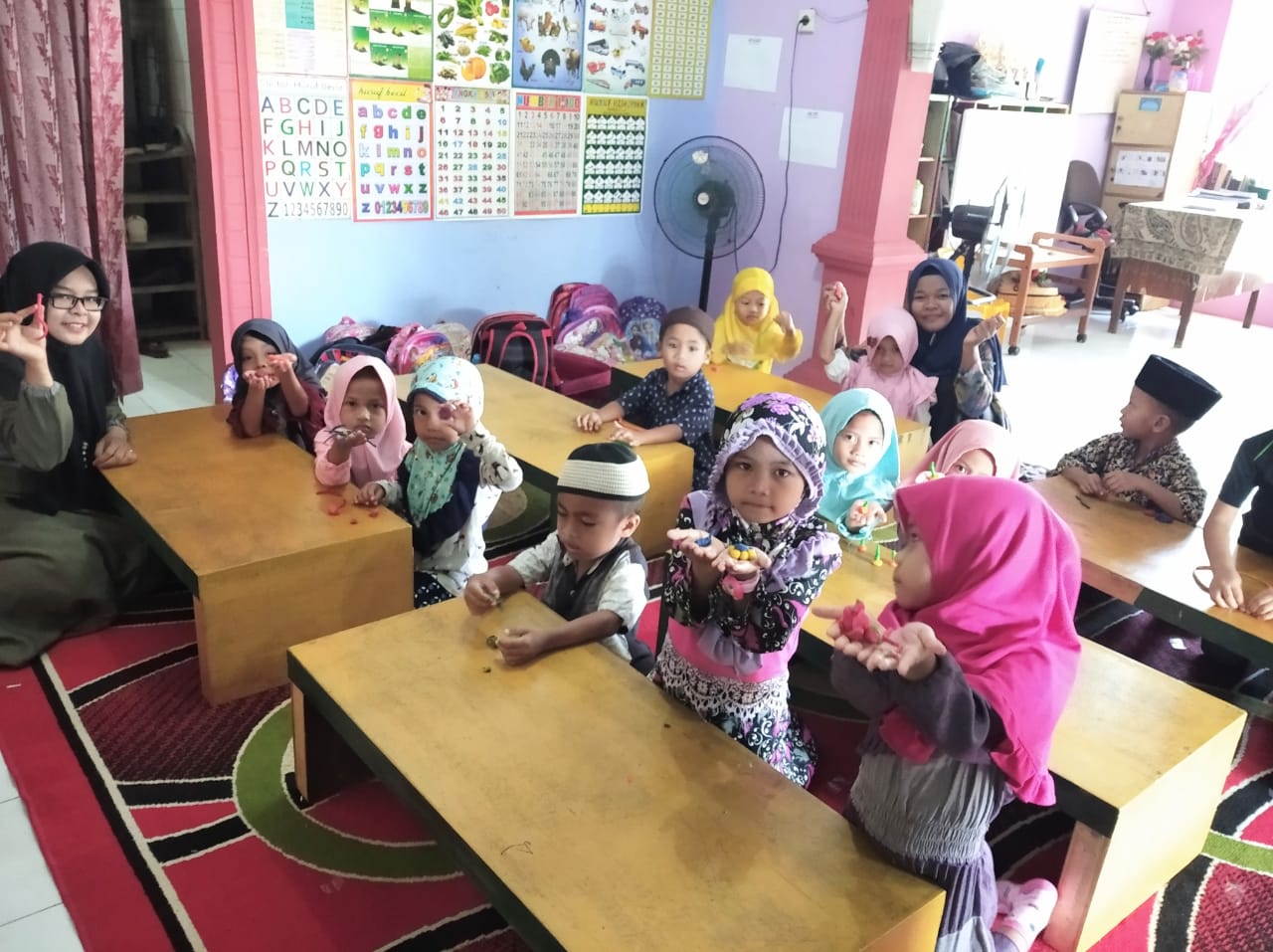 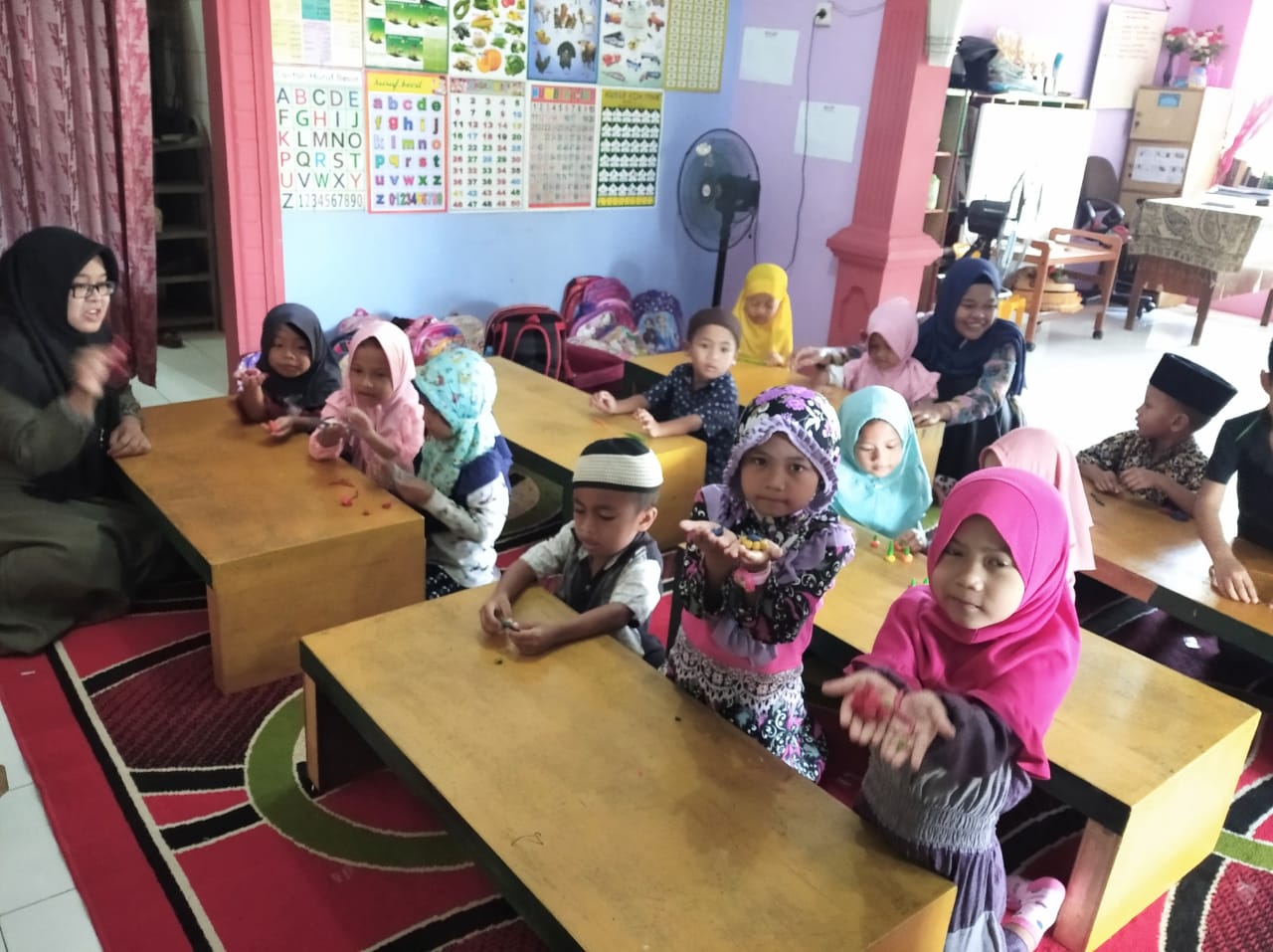 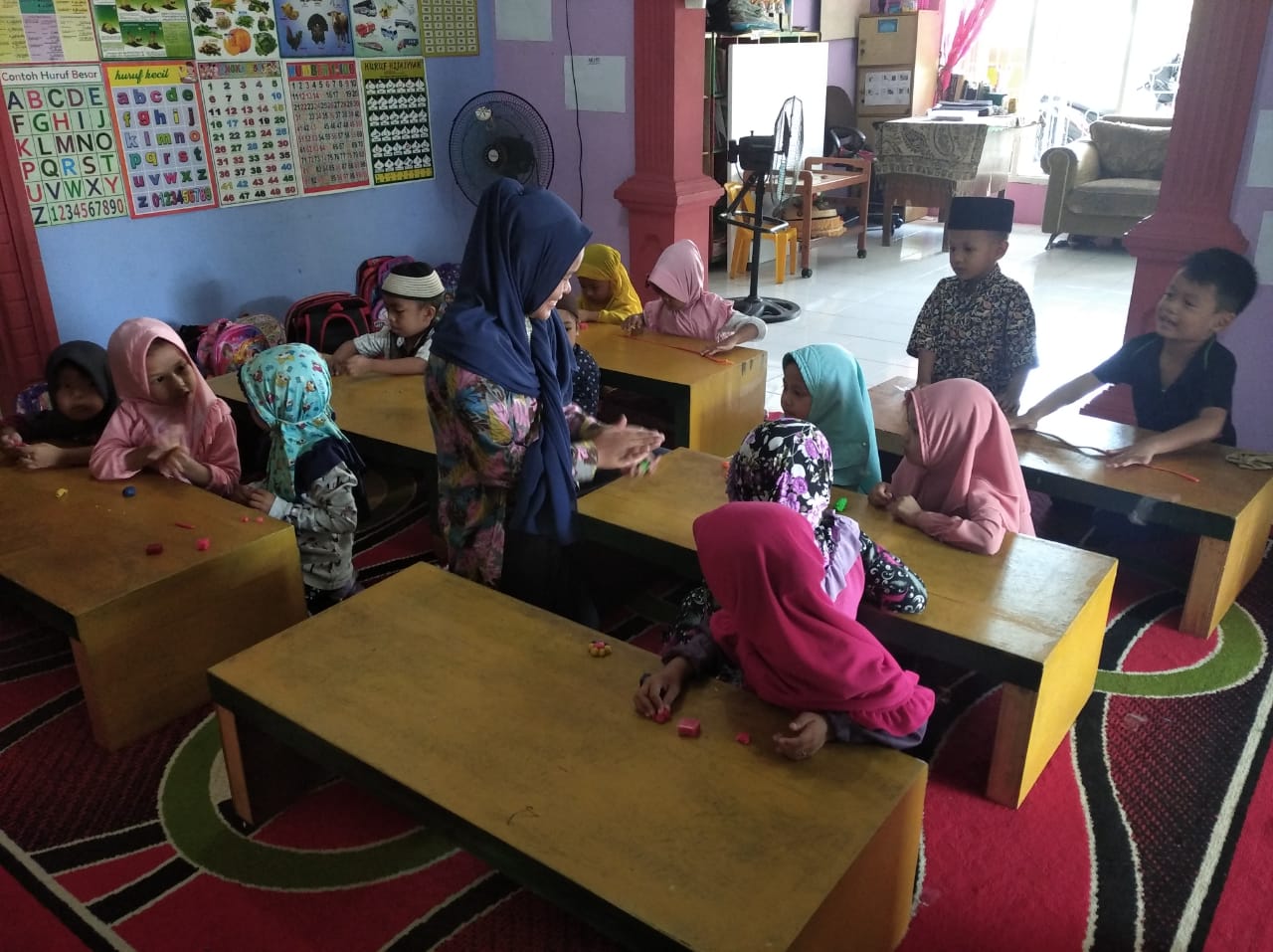 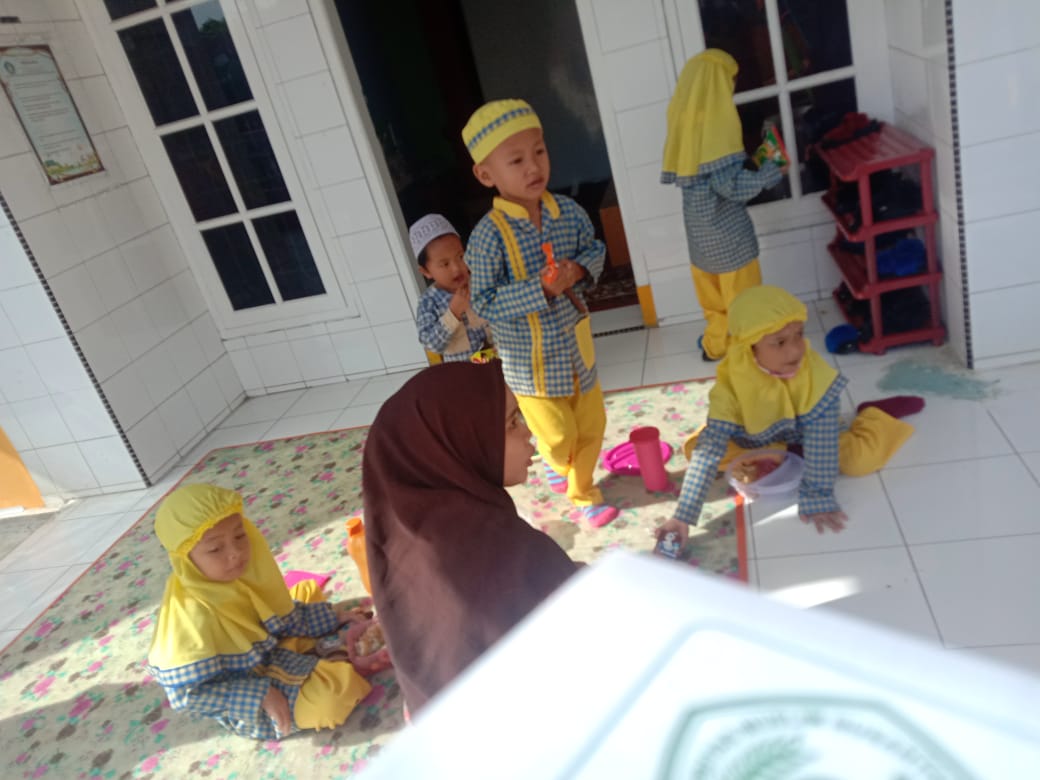 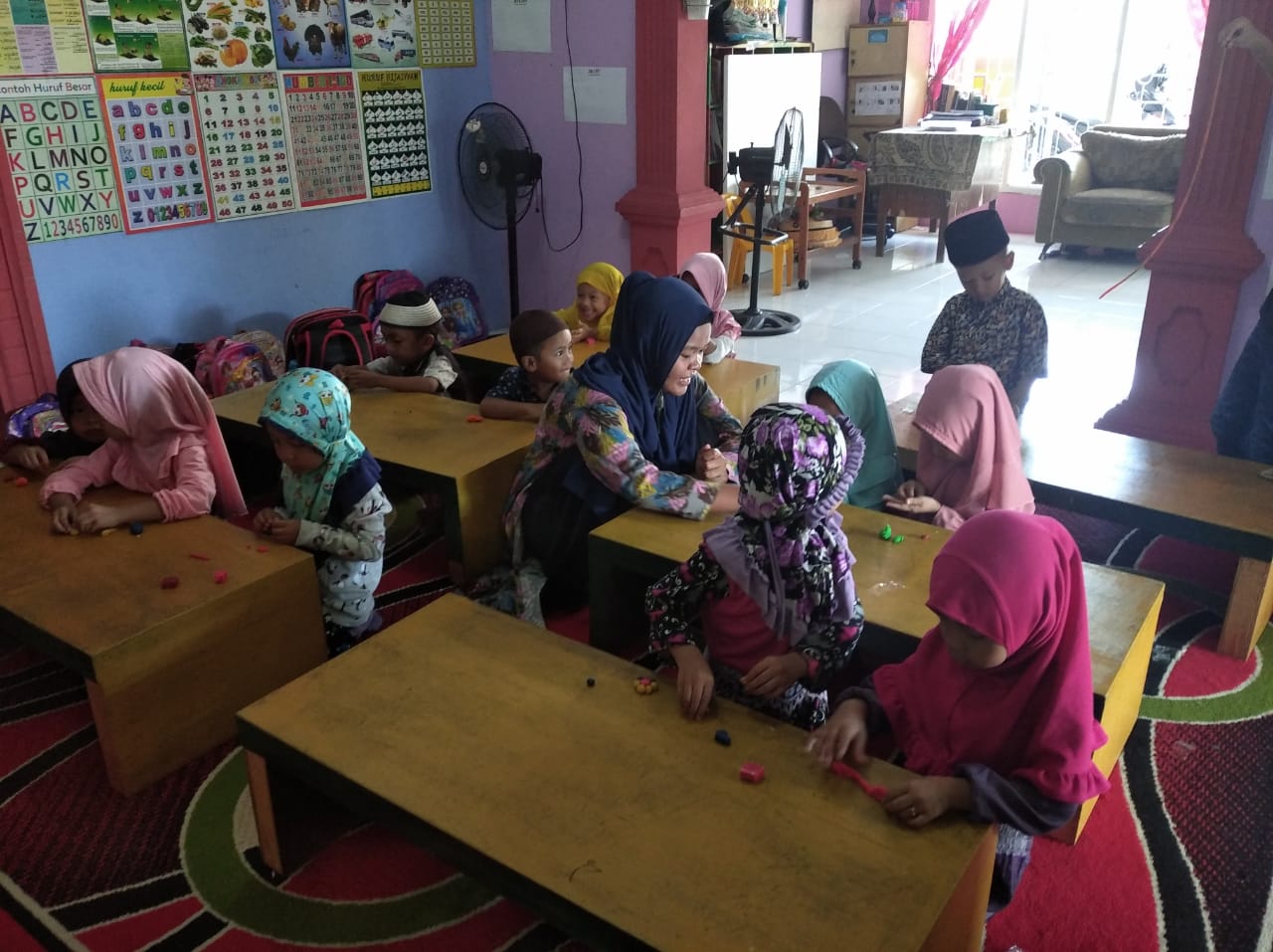 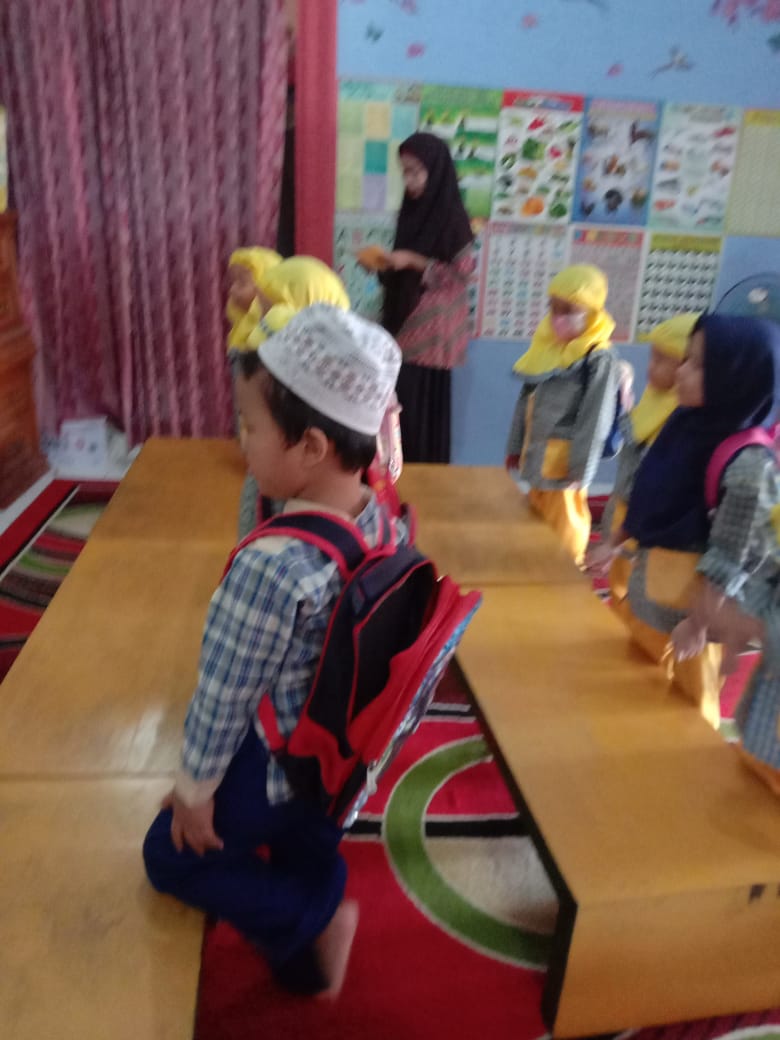 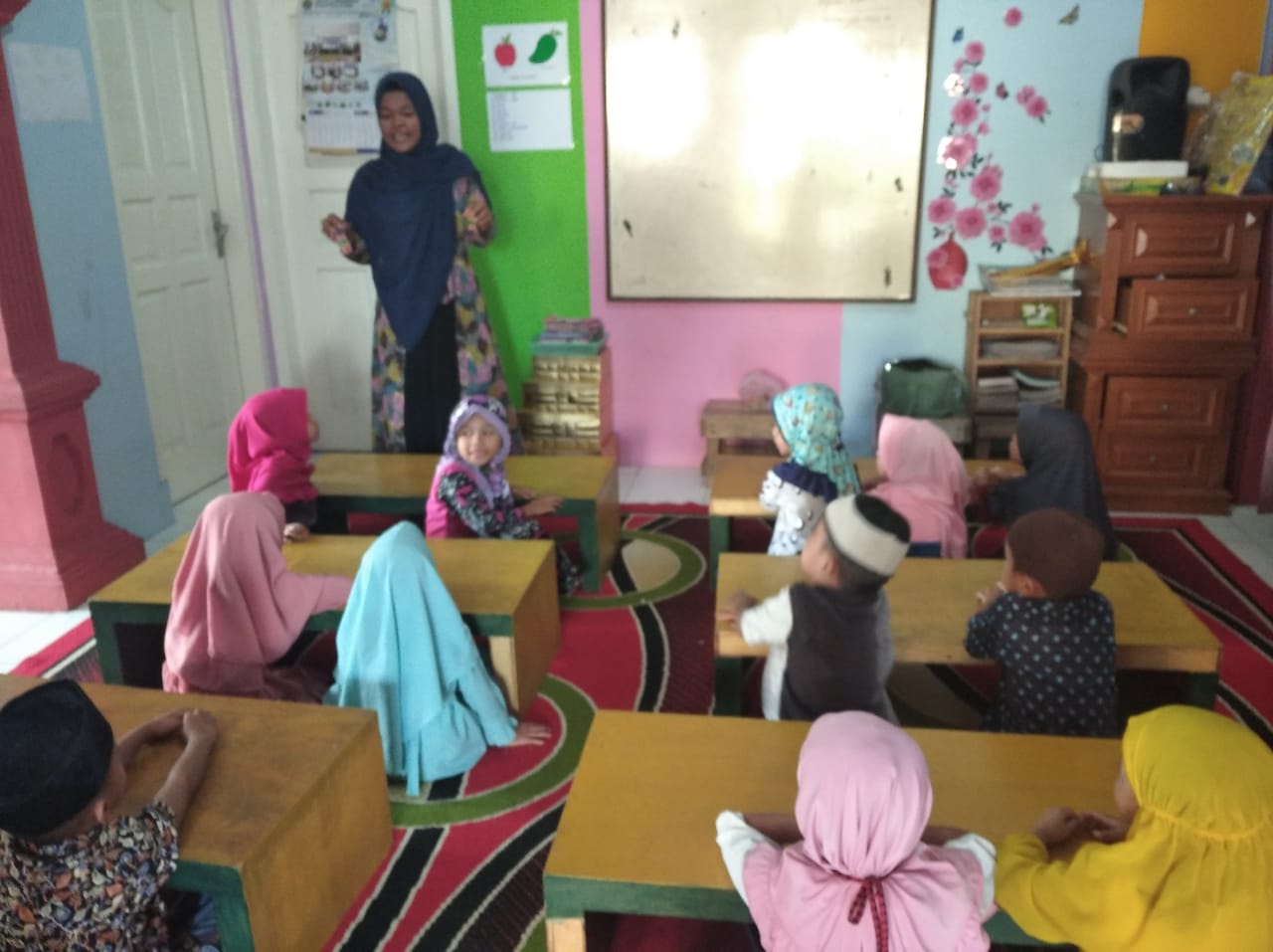 NOAspek yang dinilaiSBBCK1.Menarik perhatian anak dengan menggunakan kegiatan bermain media playdough√2.Memperkenalkan kegiatan permainan playdough kepada anak.√3.Menyanpaikan tujuan dan tema kegiatan pada anak.√4.Menjelaskan pada anak tentang kegiatan yang akan dilakukan.√5.Guru membingbing dan mengarahkan anak dalam melaksanakan kegiatan yang akan dilakukan.√6.Guru menilai hasil kerja anak lalu menarik kesimpulan apakah kegiatan itu sangat berhasil, berhasil,atau kurang berhasil.√NoAspek yang dinilaiSBBCK1.Menarik perhatian anak dengan menggunakan kegiatan permainan media playdough√2.Memperkenalkan kegiatan permainan playdough kepada anak.√3.Menyanpaikan tujuan dan tema kegiatan pada anak.√4.Menjelaskan pada anak tentang kegiatan yang akan dilakukan.√5.Guru membingbing dan mengarahkan anak dalam melaksanakan kegiatan yang akan dilakukan.√6.Guru menilai hasil kerja anak lalu menarik kesimpulan apakah kegiatan itu sangat berhasil, berhasil,atau kurang berhasil√NoNama SiswaAnak mampu menunjukkan aktivitas bersifat eksploratifAnak mampu menunjukkan aktivitas bersifat eksploratifAnak mampu menunjukkan aktivitas bersifat eksploratifAnak mampu menunjukkan aktivitas bersifat eksploratifAnak menunjukkan sikap kreatif dalam menyelesaikan masalah (ide gagasan di luar kebiasaan)Anak menunjukkan sikap kreatif dalam menyelesaikan masalah (ide gagasan di luar kebiasaan)Anak menunjukkan sikap kreatif dalam menyelesaikan masalah (ide gagasan di luar kebiasaan)Anak menunjukkan sikap kreatif dalam menyelesaikan masalah (ide gagasan di luar kebiasaan)Anak mampu membuat karya seperti bentuk sesungguhnya dengan berbagai bahan (paydough, plasitin, dll)Anak mampu membuat karya seperti bentuk sesungguhnya dengan berbagai bahan (paydough, plasitin, dll)Anak mampu membuat karya seperti bentuk sesungguhnya dengan berbagai bahan (paydough, plasitin, dll)Anak mampu membuat karya seperti bentuk sesungguhnya dengan berbagai bahan (paydough, plasitin, dll)Anak memiliki rasa ingin tahuAnak memiliki rasa ingin tahuAnak memiliki rasa ingin tahuAnak memiliki rasa ingin tahuJlh NilaiRata-rata %NoNama SiswaBBMBBSHBSBBBMBBSHBSBBBMBBSHBSBBBMBBSHBSBJlh NilaiRata-rata %NoNama Siswa****************************************Jlh NilaiRata-rata %NoNama Siswa1234123412341234Jlh NilaiRata-rata %1Arsen√√√√743,72Aldi Sinaga√√√√8503Aldi Lubis√√√√4254Fauzan√√√√5315Hadi√√√√9566Syifa√√√√4257Fadli√√√√8508Indri√√√√4259Fathir√√√√42510Bila√√√√85011Dila√√√√42512Aidil√√√√53113Naufal√√√√743,714Sintia√√√√85015Icha√√√√850NilaiNilai71600714306180081400Persen (%)Persen (%)11.726.70.00.011.723.35.00.010.030.00.00.013.323.30.00.0Rata-rataRata-rata38.438.438.438.4404040404040404036.636.636.636.6Total PersenTotal Persen38.838.838.838.838.838.838.838.838.838.838.838.838.838.838.838.8NoNama SiswaAnak mampu menunjukkan aktivitas bersifat eksploratifAnak mampu menunjukkan aktivitas bersifat eksploratifAnak mampu menunjukkan aktivitas bersifat eksploratifAnak mampu menunjukkan aktivitas bersifat eksploratifAnak menunjukkan sikap kreatif dalam menyelesaikan masalah (ide gagasan di luar kebiasaan)Anak menunjukkan sikap kreatif dalam menyelesaikan masalah (ide gagasan di luar kebiasaan)Anak menunjukkan sikap kreatif dalam menyelesaikan masalah (ide gagasan di luar kebiasaan)Anak menunjukkan sikap kreatif dalam menyelesaikan masalah (ide gagasan di luar kebiasaan)Anak mampu membuat karya seperti bentuk sesungguhnya dengan berbagai bahan (paydough, plaastin, dll)Anak mampu membuat karya seperti bentuk sesungguhnya dengan berbagai bahan (paydough, plaastin, dll)Anak mampu membuat karya seperti bentuk sesungguhnya dengan berbagai bahan (paydough, plaastin, dll)Anak mampu membuat karya seperti bentuk sesungguhnya dengan berbagai bahan (paydough, plaastin, dll)Anak memiliki rasa ingin tahuAnak memiliki rasa ingin tahuAnak memiliki rasa ingin tahuAnak memiliki rasa ingin tahuJlh NilaiRata-rata %NoNama SiswaBBMBBSHBSBBBMBBSHBSBBBMBBSHBSBBBMBBSHBSBJlh NilaiRata-rata %NoNama Siswa****************************************Jlh NilaiRata-rata %NoNama Siswa1234123412341234Jlh NilaiRata-rata %1Arsen√√√√12752Aldi Sinaga√√√√12753Aldi Lubis√√√√8504Fauzan√√√√956.35Hadi√√√√1381.26Syifa√√√√8507Fadli√√√√12758Indri√√√√956.39Fathir√√√√743.710Bila√√√127511Dila√√√√956.312Aidil√√√√85013Naufal√√√√1168.714Sintia√√√√127515Icha√√√√1275NilaiNilai014240012244212240012270Persen (%)Persen (%)023.3400020406.71.720400020450Rata-rataRata-rata63.363.363.363.366.766.766.766.761.761.761.761.765656565Total PersenTotal Persen64.264.264.264.264.264.264.264.264.264.264.264.264.264.264.264.2NoNama SiswaAnak mampu menunjukkan aktivitas bersifat eksploratifAnak mampu menunjukkan aktivitas bersifat eksploratifAnak mampu menunjukkan aktivitas bersifat eksploratifAnak mampu menunjukkan aktivitas bersifat eksploratifAnak menunjukkan sikap kreatif dalam menyelesaikan masalah (ide gagasan di luar kebiasaan)Anak menunjukkan sikap kreatif dalam menyelesaikan masalah (ide gagasan di luar kebiasaan)Anak menunjukkan sikap kreatif dalam menyelesaikan masalah (ide gagasan di luar kebiasaan)Anak menunjukkan sikap kreatif dalam menyelesaikan masalah (ide gagasan di luar kebiasaan)Anak mampu membuat karya seperti bentuk sesungguhnya dengan berbagai bahan (paydough, plesitin, dll)Anak mampu membuat karya seperti bentuk sesungguhnya dengan berbagai bahan (paydough, plesitin, dll)Anak mampu membuat karya seperti bentuk sesungguhnya dengan berbagai bahan (paydough, plesitin, dll)Anak mampu membuat karya seperti bentuk sesungguhnya dengan berbagai bahan (paydough, plesitin, dll)Anak memiliki rasa ingin tahuAnak memiliki rasa ingin tahuAnak memiliki rasa ingin tahuAnak memiliki rasa ingin tahuJlh NilaiRata-rata %NoNama SiswaBBMBBSHBSBBBMBBSHBSBBBMBBSHBSBBBMBBSHBSBJlh NilaiRata-rata %NoNama Siswa****************************************Jlh NilaiRata-rata %NoNama Siswa1234123412341234Jlh NilaiRata-rata %1Arsen√√√√1381.22Aldi Sinaga√√√√12753Aldi Lubis√√√√1381.24Fauzan√√√√1487.55Hadi√√√√1381.26Syifa√√√√1487.57Fadli√√√√12758Indri√√√√1593.79Fathir√√√√1593.710Bila√√√√1487.511Dila√√√√127512Aidil√√√√127513Naufal√√√√1487.514Sintia√√√√1487.515Icha√√√√1275NilaiNilai003020002724003612003316Persen (%)Persen (%)005033.3004540006020005526.7Rata-rataRata-rata83.383.383.383.3858585858080808081.781.781.781.7Total PersenTotal Persen82.582.582.582.582.582.582.582.582.582.582.582.582.582.582.582.5NoIndikatorFrekuensiFrekuensiFrekuensiFrekuensiNoIndikatorBBMBBSHBHB1Membuat karya dengan media playdough dengan sesungguhnyaAnak tidak dapat membuat bentuk playdough tanpa bantuan guru Anak dapat membuat bentuk hampir menjadi bentuk sesungguhnya Anakdapat membuat bentuk dari playdough dengan di contohkan guruAnak dapat membuat bentuk playdough dengan baik tanpa bantuan guru   2Menunjukkan sikap kreatif dalam menyelesaikan bentuk playdoughAnak tidak mampu menyelesaikan pembuatan bentuk playdough Anak dapat menyelesaikan bentuk playdough tetapi memakai cetakan.Anak mulai bisa membuatMembuat kolase dari daun kelapaAnak mampu bersifat kreatif dalam menyelesaikan bentuk playdough dalam bantuan guru.3Menunjukkan sikap eksploratif Anak tidak mampu membuat bentuk eksploratif membuat bentuk playdough Anak mampu ber eksploratif tetapi belum selesai bentuk pladough keseluruhannyaAnakmampu ber eksploratif membuat bentuk playdough dengan bantuan guru Anak mampu bereksplorasi membuat bentuk playdough tanpa bantuan guru.4Menunjukkan rasa ingin tahuAnak belum bertanya tentang playdough Anak muali bertanya cara menggunakan media playdough Anakbertanya tanya bentuk yang bisa di buat dari media playdoughAnak bisa membuat bentuk dari playdough tanpa bertanya 